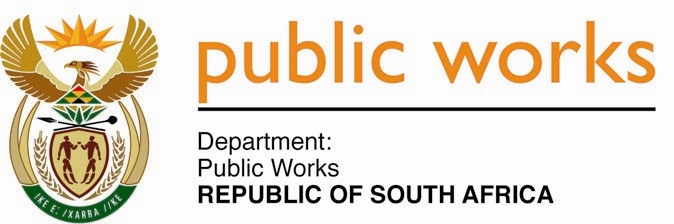 MINISTRY PUBLIC WORKSREPUBLIC OF SOUTH AFRICA Department of Public Works l Central Government Offices l 256 Madiba Street l Pretoria l Contact: +27 (0)12 406 2034 l +27 (0)12 406 1224Private Bag X9155 l CAPE TOWN, 8001 l RSA 4th Floor Parliament Building l 120 Plain Street l CAPE TOWN l Tel: +27 21 468 6900 Fax: +27 21 462 4592 www.publicworks.gov.za NATIONAL ASSEMBLYWRITTEN REPLYQUESTION NUMBER:					        	3075 [NW3439E]INTERNAL QUESTION PAPER NO.:				 No. 35 of 2018DATE OF PUBLICATION:					        	 26 OCTOBER 2018DATE OF REPLY:						            20 DECEMBER 20183075.	Mr D R Ryder (DA) asked the Minister of Public Works:(1)	What number of (a) Custodian Immovable Asset Management plans were submitted to the National Treasury in the 2017-18 financial year and (b)(i) buildings and (ii) land parcels are covered by the plans;(2)	what number of (a) User Immovable Asset Management plans were submitted to his department in the 2017-18 financial year and (b)(i) buildings and (ii) land parcels are covered by the plans;(3)	which departments (a) submitted and (b) did not submit User Immovable Asset Management plans;(4)	whether any action was taken against departments that did not submit User Immovable Asset Management plans; if not, why not; if so, what are the relevant details?								NW3439E___________________________________________________________________________The Minister of Public WorksREPLY:(1) 	(a) The Department of Public Works, as custodian of Government immovable assets, submitted the Custodian Immoveable Asset Management Plan (C-AMP) to the National Treasury in the 2017/18 financial year.(b) (i) The C-AMP covered 92 593 buildings in the portfolio of the Department of Public Works.(ii) The C-AMP covered 31 146 registered and unregistered land parcels in the portfolio of the Department of Public Works.(2)	17 User Immovable Asset Management Plans (U-AMPS) were submitted to the Department of Public Works by User departments.(3)	(4) No action was taken against Users that did not submit their U-AMPS. However, letters of reminders were sent to the Users. NO.USERCOMMENTDefenceU-AMP receivedMilitary VeteransDraft U-AMP narrative and templates receivedHuman SettlementsU-AMP receivedSocial DevelopmentU-AMP receivedTrade and IndustryU-AMP receivedScience and TechnologyOnly draft templates receivedHealthOnly draft templates receivedRural Development and Land Reform U-AMP receivedHigher Education and TrainingU-AMP receivedSouth African Social Security AgencyNo U-AMP receivedTransportDraft U-AMP narrative and templates receivedSport and Recreation South AfricaNo U-AMP receivedPublic WorksU-AMP received only for Land Ports of Entry. For Prestige and DPW only draft U-AMP narratives and templates receivedJustice and Constitutional DevelopmentU-AMP receivedNational Prosecuting AuthorityU-AMP receivedPublic ProtectorOnly draft templates receivedSouth African Police ServicesNo U-AMP receivedIndependent Police Investigative DirectorateNo U-AMP receivedArts and CultureNo U-AMP receivedEnvironmental AffairsNo U-AMP receivedNational TreasuryNo U-AMP receivedCorrectional ServicesNo U-AMP receivedPublic EnterprisesNo U-AMP receivedGovernment Pension Fund AdministrationNo U-AMP receivedGovernment Communication Information SystemsNo U-AMP receivedStatistics South AfricaNo U-AMP receivedWater and SanitationNo U-AMP receivedHome AffairsNo U-AMP receivedTourismNo U-AMP receivedLabourNo U-AMP receivedCooperative Governance and Traditional AffairsOnly templates receivedPostal Services and TelecommunicationU-AMP receivedCentre for Public Service InnovationNo U-AMP receivedPublic Service and AdministrationNo U-AMP receivedAgriculture, Forestry and FisheriesDraft U-AMP narrative and templates receivedNational School of GovernmentNo U-AMP receivedWomenNo U-AMP receivedGovernment Printing WorksNo U-AMP receivedMineral ResourcesNo U-AMP receivedEnergyNo U-AMP receivedFilm and Publications BoardNo U-AMP receivedInternational Relations and CooperationNo U-AMP received